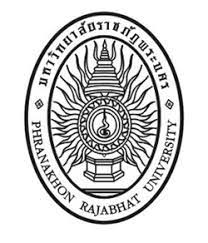 รายละเอียดชุดวิชาสำหรับการจัดการศึกษาในระบบคลังหน่วยกิตชุดวิชา ……………………………………………….รหัสชุดวิชา..........................................โดยสาขาวิชา……………………………………………………………คณะ……………………………………………………………………มหาวิทยาลัยราชภัฏพระนครพ.ศ. 256๖รายละเอียดชุดวิชาชื่อชุดวิชา (ภาษาไทย) ..........................................................................................................................................................(ภาษาอังกฤษ) ....................................................................................................................................................รหัสชุดวิชา …………………………………………………………สาขาวิชา   …………………………………………………………คณะ …………………………………………………………………..จำนวนหน่วยกิตรวม …………… (………..-……….-……….) (ต้องไม่น้อยกว่า ๙ หน่วยกิต และไม่เกิน ๑๘ หน่วยกิต) 		ประกอบด้วย รายวิชาจำนวน …………………… รายวิชา ได้แก่รายวิชา……………………………….     ……… (………..-……….-……….)รายวิชา……………………………….     ……… (………..-……….-……….)รายวิชา……………………………….     ……… (………..-……….-……….)โดยชุดวิชานี้มีความสัมพันธ์กับหลักสูตร/รายวิชา ที่เปิดสอนในมหาวิทยาลัย คือ		หลักสูตร …………………………………………………. (หลักสูตรปรับปรุง/หลักสูตรใหม่ พ.ศ. …………..)		คณะ ………………………………………………………. ประเภทรายวิชา……………………………………………คณะกรรมการพัฒนาหลักสูตรแบบชุดวิชาและดำเนินการจัดการศึกษาคณะกรรมการพัฒนาชุดวิชา ประกอบด้วย....................................................................................................................................................................................……………………………………………………………………………….……………………………………………………………………………….……………………………………………………………………………….……………………………………………………………………………….อาจารย์ผู้ดำเนินการจัดการศึกษา ได้แก่  ชื่อ-สกุล.............................................................. สัดส่วนความรับผิดชอบร้อยละ………………………………….E-mail;......................................... เบอร์โทรศัพท์..........................................................................................ชื่อ-สกุล.............................................................. สัดส่วนความรับผิดชอบร้อยละ………………………………….E-mail;......................................... เบอร์โทรศัพท์...........................................................................................ชื่อ-สกุล.............................................................. สัดส่วนความรับผิดชอบร้อยละ………………………………….E-mail;......................................... เบอร์โทรศัพท์..........................................................................................ชื่อ-สกุล.............................................................. สัดส่วนความรับผิดชอบร้อยละ………………………………….E-mail;......................................... เบอร์โทรศัพท์...........................................................................................ชื่อ-สกุล.............................................................. สัดส่วนความรับผิดชอบร้อยละ………………………………….E-mail;......................................... เบอร์โทรศัพท์..........................................................................................ชื่อ-สกุล.............................................................. สัดส่วนความรับผิดชอบร้อยละ………………………………….E-mail;......................................... เบอร์โทรศัพท์...........................................................................................ชื่อ-สกุล.............................................................. สัดส่วนความรับผิดชอบร้อยละ………………………………….E-mail;......................................... เบอร์โทรศัพท์..........................................................................................ชื่อ-สกุล.............................................................. สัดส่วนความรับผิดชอบร้อยละ………………………………….E-mail;......................................... เบอร์โทรศัพท์...........................................................................................คำอธิบายของชุดวิชา (ระบุทั้งภาษาไทยและภาษาอังกฤษ) รายวิชา ……………………………………………………………                       ……… (………..-……….-……….) 	รหัส…………………………………………………………………. …………………………………………………………………………………………………………………………………………………………………รายวิชา ……………………………………………………………                         ……… (………..-……….-……….)   		          รหัส………………………………………………………………….   
…………………………………………………………………………………………………………………………………………………………………รายวิชา ……………………………………………………………                         ……… (………..-……….-……….)		รหัส………………………………………………………………….   …………………………………………………………………………………………………………………………………………………………………ภาษาที่ใช้ในการจัดการศึกษา       ใช้ภาษาอังกฤษทั้งชุดวิชา             ใช้ภาษาไทย        	 ใช้ภาษาอังกฤษร่วมในการจัดการเรียนการสอน ไม่น้อยกว่าร้อยละ …………………………………………………๕. วัตถุประสงค์ของชุดวิชา	๑) .................................................................................................................................................................	๒) ……………………………………………………………………………………………………………………………………………….	๓) ………………………………………………………………………………………………………………………………………………	๔) .................................................................................................................................................................	๕) ……………………………………………………………………………………………………………………………………………….๖. การประเมินผลการศึกษา	เป็นไปตามระเบียบมหาวิทยาลัยราชภัฏพระนครว่าด้วยการจัดการศึกษาระบบคลังหน่วยกิต พ.ศ. ๒๕๖๕ ข้อ…………………………………	เงื่อนไขการสำเร็จการศึกษาของชุดวิชา…………………………………………………………………………………………………………………………………………………………………๗. ช่วงเวลาในการจัดการเรียนการสอน     		๑) กำหนดเปิดการเรียนการสอนในปีการศึกษาที่…………. 			ภาคการศึกษาที่         ๑              ๒               ภาคฤดูร้อน		๒) จัดการเรียนการสอนใน             วันทำการปกติ         	วันเสาร์-อาทิตย์ 		๓) ใช้เวลาเรียนทั้งสิ้น ………………………………………. ชั่วโมง  (ต้องสอดคล้องกับจำนวนหน่วยกิตที่กำหนด)จำนวนชั่วโมง 	จำนวนชั่วโมง ภาคทฤษฎี (บรรยาย) ............................... ชั่วโมง	จำนวนชั่วโมงปฏิบัติ ภาคปฏิบัติ ...................................... ชั่วโมง	จำนวนชั่วโมงรวมตลอดหลักสูตร ...................................... ชั่วโมง๘. รูปแบบในการจัดการเรียนการสอน    			แบบชั้นเรียน 			แบบออนไลน์			แบบผสมผสาน๙. กลุ่มเป้าหมายของรายวิชา๑)  กลุ่มเป้าหมายหลักที่คาดว่าจะลงทะเบียนเรียนชุดวิชานี้ คือ …………………………………………………………………………………………………………………………………………………………………	๒) จำนวนของผู้เรียนที่เปิดรับ …………………………………… คน หมายเหตุ: จำนวนของผู้เรียนขั้นต่ำที่คาดว่าจะเปิดการจัดการศึกษา ……………………… คน๑๐. คุณสมบัติของผู้สมัครเรียนในชุดวิชา (ระบุคุณสมบัติของผู้สมัครเข้าเรียนรายวิชา เช่น เพศ อายุ อาชีพ ระดับความรู้พื้นฐาน หรืออื่นๆตามความเหมาะสม)........................................................................................................................................................................................................................................................................................................................................................................๑๑. การบริหารการเงิน		๑) ค่าลงทะเบียนค่าลงทะเบียน อัตราค่าลงทะเบียน.................... บาท/คน       (พิจารณาตามประกาศของ มหาวิทยาลัย)  	๒) รายรับทั้งหมดที่คาดว่าจะได้รับ…………………………………..บาท	๓) รายจ่ายโดยประมาณในการจัดการศึกษา มีดังนี้	    ก. ……………………………………………………………….. จำนวน ………………… บาท 	    ข. ……………………………………………………………….. จำนวน ………………… บาท	    ค. ……………………………………………………………….. จำนวน ………………… บาท	    ง. ………………………………………………………………..  จำนวน ………………… บาท                                                   		รวม 	 จำนวน ………………… บาท๑๒. ผลลัพธ์การเรียนรู้ของชุดวิชา (Learning Outcomes of Module) (ควรกำหนดให้ครอบคลุมและสามารถวัดและประเมินผลได้ และควรกำหนดให้สามารถรองรับการเทียบโอนผลการเรียนรายวิชาจากการจัดการศึกษาระบบคลังหน่วยกิตของสถาบันการศึกษาอื่น) LO๑ ………………………………………….............................................................................................................LO๒ …………………………………………………………………………………………………………………………………………..LO๓ ………………………………………….............................................................................................................LO๔ …………………………………………………………………………………………………………………………………………..LO๕ ………………………………………….............................................................................................................LO๖ …………………………………………………………………………………………………………………………………………..LO๗ ………………………………………….............................................................................................................LO๘ …………………………………………………………………………………………………………………………………………..๑๓. การวัดและประเมินผลสมรรถนะตาม LOs (ระบุแนวทางการวัดและประเมินผลตามสมรรถนะหลักของแต่ละ LOs)๑๔. แผนการสอนและแผนการประเมินตามผลลัพธ์การเรียนรู้ที่คาดหวังของชุดวิชา	๑) รายวิชา …………………………………………………………………………………………………..๒) รายวิชา …………………………………………………………………………………………………..๓) รายวิชา …………………………………………………………………………………………………..๑๕. สิ่งสนับสนุนการเรียนรู้ของผู้เรียน (ระบุเอกสารประกอบการสอน/ตำรา/หนังสือ/สื่อสิ่งพิมพ์ที่ใช้ประกอบการเรียนการสอน)     
           ๑) ………………………………………………………………………………………………………………………………………………		 ๒) ……………………………………………………………………………………………………………………………………………..		 ๓) ……………………………………………………………………………………………………………………………………………..		 ๔) ……………………………………………………………………………………………………………………………………………..		 ๕) ……………………………………………………………………………………………………………………………………………..						                                                                                   ………………………………………………………………                                                                                (…………………………………………………………….)										กรรมการพัฒนาชุดวิชา					                                                                                           ………………………………………………………………                                                                                (…………………………………………………………….)										       คณบดีที่LOวิธีการประเมิน เครื่องมือประเมินคะแนนเต็มเกณฑ์การผ่านคะแนนรวมคะแนนรวมคะแนนรวมสัปดาห์ที่หัวข้อ/รายละเอียดจำนวนชั่วโมงกิจกรรมการเรียนการสอน/สื่อที่ใช้/เครื่องมือในการวัดสัดส่วนการประเมิน(๑๐๐ %)ผู้สอนสัปดาห์ที่หัวข้อ/รายละเอียดจำนวนชั่วโมงกิจกรรมการเรียนการสอน/สื่อที่ใช้/เครื่องมือในการวัดสัดส่วนการประเมิน(๑๐๐ %)ผู้สอนสัปดาห์ที่หัวข้อ/รายละเอียดจำนวนชั่วโมงกิจกรรมการเรียนการสอน/สื่อที่ใช้/เครื่องมือในการวัดสัดส่วนการประเมิน(๑๐๐ %)ผู้สอน